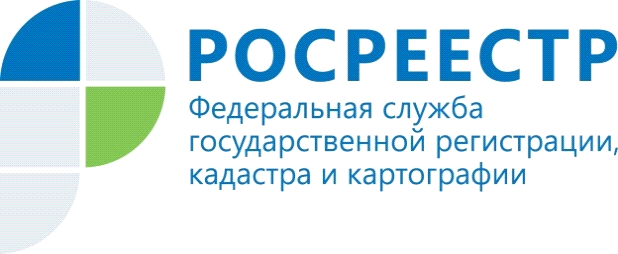 Управление Росреестра по Республике Алтайподвело итоги регистрации недвижимости по программе «Сельская ипотека»«Сельская ипотека» пользуется популярностью у россиян, жители республики - не исключение, ведь характерной особенностью нашего региона является высокая концентрация населения, проживающего в сельской местности (73,4 %). В рамках программы «Сельская ипотека» граждане приобретают объекты недвижимости в сельских населенных пунктах по льготной ставке до 3% годовых и оформляют права собственности.По итогам анализа статистических данных установлено, что Управление Росреестра по Республике Алтай зарегистрировало почти тысячу «сельских» ипотек.Так, на 15 ноября 2021 года проведена государственная регистрация 965 прав по  пакетам документов с использованием сельской ипотеки по сниженной процентной ставке. Из них права оформлены по 431 договору купли-продажи и 534 договорам ипотеки.«Управление Росреестра уделяет особое внимание регистрации прав на объекты, подпадающие под действие данной государственной программы льготного ипотечного кредитования населения. В Управлении проводится ежедневный мониторинг таких обращений, сроков и этапов их прохождения» - отмечает заместитель руководителя Управления Росреестра по Республике Алтай Ольга Семашко.  Материал подготовлен Управлением Росреестра по Республике Алтай